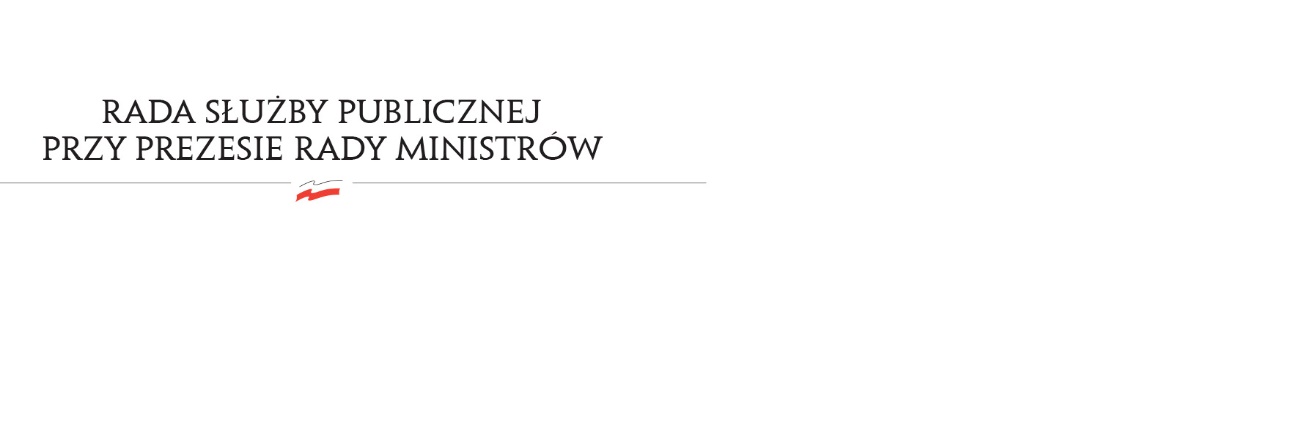 RSP.6412.9.2021.MB	                                                                                                            Uchwała nr 9Rady Służby Publicznejz dnia 26 sierpnia 2021 r.w sprawie: projektu Trzyletniego plan limitu mianowań urzędników w służbie cywilnej na lata 2022-2024Rada Służby Publicznej pozytywne opiniuje projekt Trzyletniego planu limitu mianowań urzędników w służbie cywilnej na lata 2022-2024.